МУНИЦИПАЛЬНОЕ  БЮДЖЕТНОЕ ОБЩЕОБРАЗОВАТЕЛЬНОЕ УЧРЕЖДЕНИЕ МИТЬКОВСКАЯ СРЕДНЯЯ ОБЩЕОБРАЗОВАТЕЛЬНАЯ ШКОЛАРабочая программа  по обществознаниюдля   6  классана 2018/2019 учебный год                                              Учитель: Бурда  Екатерина АлексеевнаПояснительная  запискаРабочая программа по обществознанию для  6 класса разработана  на основе  требований к результатам  освоения  основной образовательной программы основного общего образования МБОУ Митьковская СОШ  с учётом программ, включённых в её структуру, и соответствует   учебному  плану, календарному  учебному  графику  и расписанию  учебных занятий     учреждения  на 2018-2019 учебный год.    При разработке и реализации рабочей  программы  используются   программы  и учебники:1.Боголюбов Л.Н., Городецкая Н.И., Иванова Л.Ф., Лабезникова А.Ю., Матвеев А.И. Обществознание. Рабочие программы 5-9 классы – М.: Просвещение 20162. Боголюбов Л.Г., Виноградова Н.Ф., Городецкая Н.И. Обществознание 6 класс. Учебник  для общеобразовательных  организаций  - М.: Просвещение 2016           Программа  обеспечена  учебно-методическими  пособиями, экранно-звуковыми, электронными (цифровыми) образовательными  и  интернет – ресурсами в соответствии с перечнем   учебников и учебных   пособий   на 2017-2018 учебный год для реализации  основной образовательной  программы  основного  общего  образования МБОУ МитьковскаяСОШ     В учебном плане учреждения на изучение обществознания в 6 классе  выделяется 35 часов (1 час в неделю, 35 учебных недель).  В соответствии  с календарным учебным графиком и  расписанием занятий на 2018 – 2019 учебный год    изучить  содержание   программы  планируется  за  34 часа.       Корректировка  Рабочей  программы  проведена  за  счёт  объединения  изучаемых тем, что  отражено   в  тематическом планировании. На___________за_________________ часов, т.к ________________________________________________________________________________________________________________________________На __________за_________________ часов, т.к _______________________________________________________________________________________________________________________________Планируемые результаты  освоения учебного предмета «Обществознание» в 6 классе(Личностные,  метапредметные и предметные результаты)         В результате освоения  учащимися 6 класса рабочей программы по обществознанию  будут достигнуты следующие личностные результаты:   -мотивированность и направленность на активное и созидательное участие в будущем в общественной жизни; -заинтересованность не только в личном успехе, но и в развитии различных сторон жизни общества, благополучия и процветания своей страны; -ценностные ориентиры, основанные на идеях патриотизма, любви и уважения к Отечеству, на отношении к человеку, его правам и свободам как высшей ценности.Метапредметные результаты изучения обществознания проявляются: -в умении сознательно организовывать свою познавательную деятельность;-в умении объяснять явления и процессы социальной действительности с научных, социально-философских позиций; -в способности анализировать реальные социальные ситуации, выбирать адекватные способы деятельности и модели поведения в рамках реализуемых социальных ролей; -в умении выполнять познавательные и практические задания, в том числе проектной деятельности.В результате реализации  рабочей программы по обществознанию создаются условия для достижения  всеми  учащимися 6 класса    предметных  результатов на базовом уровне («ученики научатся») и  отдельными мотивированными и способными учащимися на  расширенном и углубленном уровне («ученики получат возможность научиться»), что  обеспечивается  проведением  комплексных  текущих (вводный и промежуточный контроль)  и итоговых работ (итоговый контроль) по текстам, в которые  включены задания  разного уровня  сложности, дифференциацией  заданий  на уроках и при формулировании домашних  заданий.Ученики научатся:описывать основные социальные объекты,  выделяя их существенные признаки;сравнивать социальные объекты, суждения об обществе и человеке, выявлять  их общие черты и различия; объяснять   взаимосвязи изученных социальных объектов; приводить примеры основных видов деятельности человека;выполнять  практические задания по анализу ситуаций, связанных с различными способами разрешения межличностных конфликтов; выражать собственное отношение к различным способам разрешения межличностных конфликтов;выполнять несложные познавательные и практические задания, основанные на ситуациях жизнедеятельности человека в разных сферах общества;раскрывать роль социальных норм как регуляторов общественной жизни и поведения человека;оценивать поведение людей с точки зрения социальных норм, критически осмысливать информацию морально-нравственного характера, полученную из разнообразных источников, систематизировать, анализировать полученные данные; применять полученную информацию для определения собственной позиции, для соотнесения своего поведения и поступков других людей с нравственными ценностями;раскрывать сущность понятий толерантность, лояльность;описывать духовные ценности российского народа и выражать собственное отношение к ним;понимать роль общения в современном обществе;описывать основные мотивы поведения  подростка;объяснять причины межличностных конфликтов и основные пути их разрешения; характеризовать, раскрывать на конкретных примерах основные функции семьи в обществе;раскрывать основные роли членов семьи; характеризовать основные слагаемые здорового образа жизни; осознанно выбирать верные критерии для оценки безопасных условий жизни;понимать важность выбора профессии;анализировать несложные практические ситуации, связанные с межличностными правоотношениями; устанавливать связь между деятельностью и формированием личности.    Ученики  получат возможность научиться:приводить примеры  социальных объектов определенного типа, социальных отношений;  ситуаций, регулируемых различными видами социальных норм;осуществлять поиск социальной информации по заданной теме из различных ее носителей (материалы СМИ, учебный текст и другие адаптированные источники); решать    познавательные и практические задачи в рамках изученного материала, отражающие типичные ситуации в различных сферах деятельности человекаоценивать последствия удовлетворения мнимых потребностей, на примерах показывать опасность удовлетворения мнимых потребностей, угрожающих здоровью;наблюдать и характеризовать явления и события, происходящие в различных сферах общественной жизни;использовать элементы причинно-следственного анализа для понимания влияния моральных устоев на развитие общества и человека;оценивать социальную значимость здорового образа жизни;выполнять несложные практические задания по анализу ситуаций, связанных с различными способами разрешения межличностных конфликтов; выражать собственное отношение к различным способам разрешения межличностных  конфликтов;использовать знания и умения для формирования способности уважать выбор других людей, сохраняя свою позицию;сопоставлять свои потребности и возможности, выделять приоритет в  потребностях;в модельных и реальных ситуациях выделять сущностные характеристики и основные виды деятельности людей, объяснять роль мотивов в деятельности человека.                              Содержание учебного предмета                                                    Введение (1 час)Урок повторения и актуализации знаний, полученных в 5 классе. Чем мы будем заниматься в новом учебном году. Как добиваться успехов в работе в классе и дома                                          Глава 1.Человек в социальном измерении (12 ч)Человек – личность. Личность. Личность. Индивидуальность человека Социальные параметры личности. Индивидуальность человека. Качества сильной личности.Человек познаёт мир. Познание человеком мира и самого себя. Самопознание и самооценка. Способности человека.Человек и его деятельность. Деятельность человека, её основные формы (труд, игра, учение).Мотивы деятельности. Связь между деятельностью и формированием личности. Знания и умения как условие успешной деятельности.Потребности человека. Потребности человека- биологические, социальные, духовные. Индивидуальный характер потребностей. Люди с ограниченными возможностями и особыми потребностями. Духовный мир человека. Мысли и чувства.На пути к жизненному успеху. Привычка к труду. Проблема выбора профессии. Важность взаимопонимания и взаимопомощи.Практикум по теме «Человек в социальном измерении». Человек – личность.Учимся узнавать и оценивать себя. Учимся правильно организовывать свою деятельность.Учимся размышлять.                                                    Глава 2.Человек среди людей (10 ч)Межличностные отношения. Человек и ближайшее окружение. Межличностные отношения. Роль чувств в отношениях между людьми. Сотрудничество и соперничество. Солидарность, лояльность, толерантность, взаимопонимание.Человек в группе. Социальные группы: большие и малые. Человек в малой группе. Группы формальные и неформальные. Лидеры. Групповые нормы.Общение. Общение – форма отношения человека к окружающему  миру. Цели общения. Средства общения. Стили общения. Особенности общения со сверстниками, старшими и младшими.Конфликты в межличностных отношениях. Межличностные конфликты и причины их возникновения. Конструктивное разрешение конфликта. Как победить обиду и установить контакт.Практикум по теме «Человек среди людей». Ролевая игра «Человек среди людей»Я и мои знакомые, приятели, друзья. Я и группы, в которые я вхожу. Как получить удовольствие  от общения. Как победить обиду                                                Глава 3.Нравственные основы жизни (8 час)Человек славен добрыми делами. Человек славен добрыми деламиДоброе – значит, хорошее. Мораль. Золотое правило морали. Учимся делать добро.Будь смелым. Смелость. Страх – защитная реакция человека. Преодоление страха. Смелость и отвага. Противодействие злу.Человек и человечность. Человечность. Гуманизм– уважение и любовь к людям. Внимание к тем, кто нуждается в поддержке.Практикум по теме «Нравственные основы жизни», «Гуманизм и человечность вокруг нас». Они победили страх. Спешите делать добро.Итоговое повторение и обобщение изученного 4ч. Нравственные основы жизни. Защита проекта  «Идеальный человек»                    Тематическое планирование уроков обществознания в 6 классе   Рассмотрено    на  заседании ШМО28.08.2018 г., протокол №1  ______________________СогласованоЗам. по УВР       /Н.А.Нацаренус/  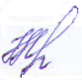     29.08.2018      ___________________________________________      Утверждено приказом по МБОУ  Митьковская СОШ  от 30.08.2018 г. №46________________________________________________________№ п/пДатаДатаТема урокаПримечание № п/пПо плануФактТема урокаПримечание Введение (1 ч)Введение (1 ч)Введение (1 ч)Введение (1 ч)Введение (1 ч)1/17.09Вводный урок Вводный контрольГлава 1.Человек в социальном измерении (12 ч)Глава 1.Человек в социальном измерении (12 ч)Глава 1.Человек в социальном измерении (12 ч)Глава 1.Человек в социальном измерении (12 ч)Глава 1.Человек в социальном измерении (12 ч)2/114.09Человек – личность.3/221.09Индивидуальность человека.  Качества сильной личности4/328.09Человек познаёт мир.5/45.10Самопознание и самооценка. Способности человека6/512.10Человек и его деятельность. Комплексная работа по тексту «Мобильный этикет»7/619.10Связь между деятельностью и формированием личности.8/726.10Потребности человека9/89.11Духовный мир человека.10/916.11На пути к жизненному успеху11/ 1023.11Проблема выбора профессии12/ 1130.11Защита проекта «Человек в социальном измерении»13/ 127.12Контрольная работа  по теме «Человек в социальном измерении»Промежуточный контрольГлава 2.Человек среди людей (10 ч)Глава 2.Человек среди людей (10 ч)Глава 2.Человек среди людей (10 ч)Глава 2.Человек среди людей (10 ч)Глава 2.Человек среди людей (10 ч)14/114.12Межличностные отношения15/221.12Солидарность, лояльность, толерантность, взаимопонимание в межличностных отношениях16/327.12Человек в группе17/427.12Лидеры. Групповые нормы.18/511.01Общение – форма отношения человека к окружающему  миру19/618.01Особенности общения со сверстниками, старшими и младшими20/725.01Конфликты в межличностных отношениях21/81.02Конструктивное разрешение конфликта 22/91.02Ролевая игра «Человек среди людей»23/108.02  Контрольная работа  по теме «Человек среди людей»Глава 3.Нравственные основы жизни (8 ч)Глава 3.Нравственные основы жизни (8 ч)Глава 3.Нравственные основы жизни (8 ч)Глава 3.Нравственные основы жизни (8 ч)Глава 3.Нравственные основы жизни (8 ч)24/115.02Человек славен добрыми делами.25/222.02Мораль. Учимся делать добро26/31.03Будь смелым27/47.03Противодействие злу28/515.03Человек и человечность29/622.03Внимание к тем, кто нуждается в поддержке30/75.04Практикум по теме  «Гуманизм и человечность вокруг нас»31/812.04Практикум по теме  «Нравственные основы жизни».  Комплексная работа по тексту «Компьютерные игры в моей семье»Итоговое повторение и обобщение изученного (4ч.)Итоговое повторение и обобщение изученного (4ч.)Итоговое повторение и обобщение изученного (4ч.)Итоговое повторение и обобщение изученного (4ч.)Итоговое повторение и обобщение изученного (4ч.)32/119.04 Итоговая контрольная работа по курсу  «Обществознание». Итоговый контроль33/226.04Защита проекта  «Идеальный человек»  34/317.05Защита проекта  «Идеальный человек»  35/424.05Практикум «Нравственные основы жизни»